Цыпленок из мятой бумагиТехнология изготовления поделок из смятой бумаги проста и не требует больших материальных вложений. Объясните и покажите технологию малышу, и Вы дадите ему еще один способ для самореализации в творчестве. Делая игрушки из мятой бумаги - ребенок тренирует мелкую моторику, воображение, развивает творческие наклонности.Материалы:
Двухсторонняя цветная бумага, клей. Можно использовать подвижные глазки.
Бумагу можно использовать для ксерокса, для оригами либо офисную, главное, чтобы она была не очень плотной и ребенок смог ее сам смять. Процесс изготовления: Возьмите лист альбомного формата желтого цвета. Попросите ребенка смять его, затем расправить, перевернуть на другую сторону и еще раз смять, придавая форме шарик. Также поступите с куском зеленой бумаги, только развернув, постарайтесь придать ей форму полянки, куда потом посадим цыпленка. Небольшой кусок красной бумаги сложите в несколько раз, придавая форму треугольника. И намазав край клеем,  вставьте в подходящую складочку на желтой бумаге. Вырежьте глазки - кружочки черной и белой бумаги, склейте их между собой, а потом приклейте к цыпленку. Из ровной (не мятой) бумаги вырежьте два одинаковых крылышка и приклейте по бокам. Посадите готового цыпленка на травку. Готово.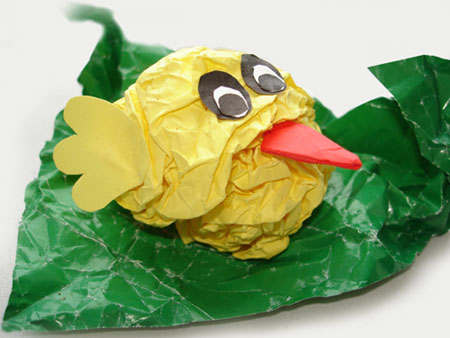 